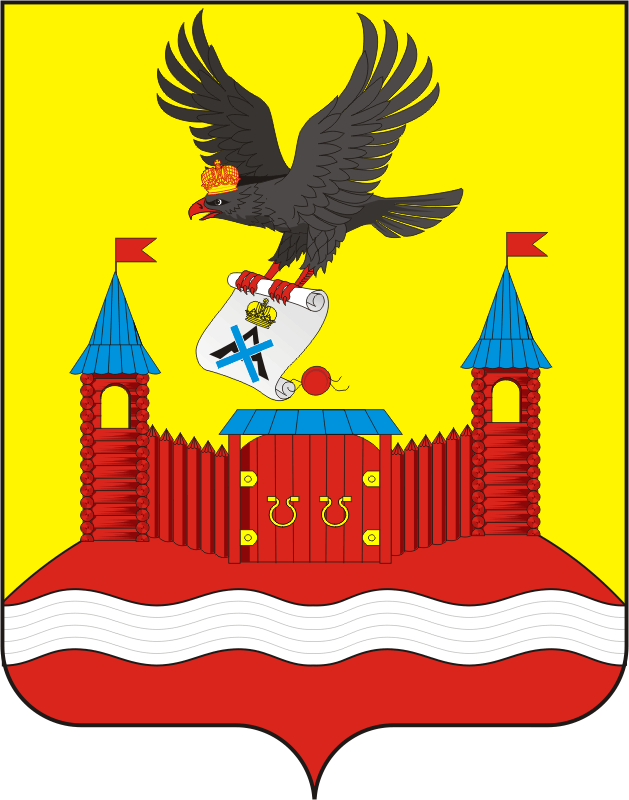 АДМИНИСТРАЦИЯ НОВОЧЕРКАССКОГО СЕЛЬСОВЕТАСАРАКТАШСКОГО РАЙОНА ОРЕНБУРГСКОЙ ОБЛАСТИП О С Т А Н О В Л Е Н И Е _________________________________________________________________________________________________________25.11.2022                                     с. Новочеркасск                                        № 77-пО проведении публичных слушаний по проекту решения Совета депутатов Новочеркасского сельсовета  «О бюджете муниципального образования Новочеркасский сельсовет Саракташского района Оренбургской области на 2023 год и на плановый период 2024 и 2025 годы»В соответствии со ст.28 Федерального закона Российской Федерации от 06.10.2003г № 131-ФЗ «Об общих принципах организации местного самоуправления в Российской Федерации», Уставом муниципального образования Новочеркасский сельсовет Саракташского района Оренбургской области, Положением об организации и проведении публичных слушаний или общественных обсуждений в муниципальном образовании Новочеркасский сельсовет  Саракташского района Оренбургской области, утвержденным решением Совета депутатов муниципального образования Новочеркасский сельсовет Саракташского района Оренбургской области от 31.03.2021 № 41:1.  Провести публичные слушания по обсуждению проекту решения Совета депутатов Новочеркасского сельсовета  «О бюджете муниципального образования Новочеркасский сельсовет Саракташского района Оренбургской области на 2023 год и на плановый период 2024 и 2025 годы»  09.12.2022 года в 17.30 часов в конференц - зале администрации Новочеркасского сельсовета по адресу: Оренбургская область, Саракташский район, село Новочеркасск, ул.Центральная, 2 . 2. Разместить проект решения Совета депутатов Новочеркасского сельсовета  «О бюджете муниципального образования Новочеркасский сельсовет Саракташского района Оренбургской области на 2023 год и на плановый период 2024 и 2025 годы» в местах  обнародования и в информационно-телекоммуникационной сети «Интернет», на официальном сайте администрации Новочеркасского сельсовета.3. Для организации и проведения публичных слушаний образовать рабочую группу в составе согласно приложению.4. Предложить всем заинтересованным лицам направить не позднее чем до 7 декабря 2022 года письменные предложения и замечания по проекту решения, а также письменные извещения о своём желании принять участие в слушаниях в кабинет заместителя главы администрации Новочеркасского сельсовета.5. Контроль за исполнением настоящего постановления возложить на заместителя главы администрации сельсовета Жанаева К.Ж.6. Настоящее постановление вступает в силу со дня его подписания и подлежит размещению на официальном сайте администрации Новочеркасского сельсовета.Глава сельсовета                                                                           Н.Ф. Суюндуков